Практикум в рамках курса «Школа современного учителя»Разработка заданий,направленных на развитиефункциональной грамотности обучающихсяВыполнила учитель физикиМБОУ Гимназии №2Крылова Надежда ВасильевнаСписок  комплексных заданийМатематическая грамотность1.Шкала  температур. 7 класс2.Экскурсия по заповеднику. 7класс3.Кресельные подъёмники. 8 классЕстественнонаучная грамотность1Почему реки текут? 7 класс2.Батарейка. 8 класс3. Солнечные панели. 8 классЧитательская  грамотность1.Человек – фабрика. 9 классКреативное мышление1.Вещества и материалы. 9 класс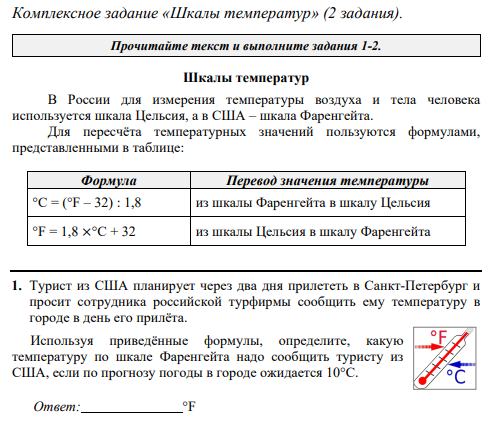 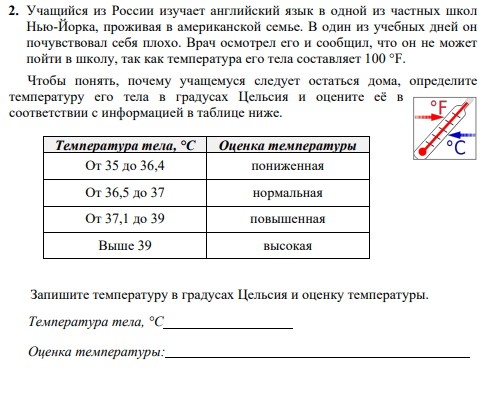 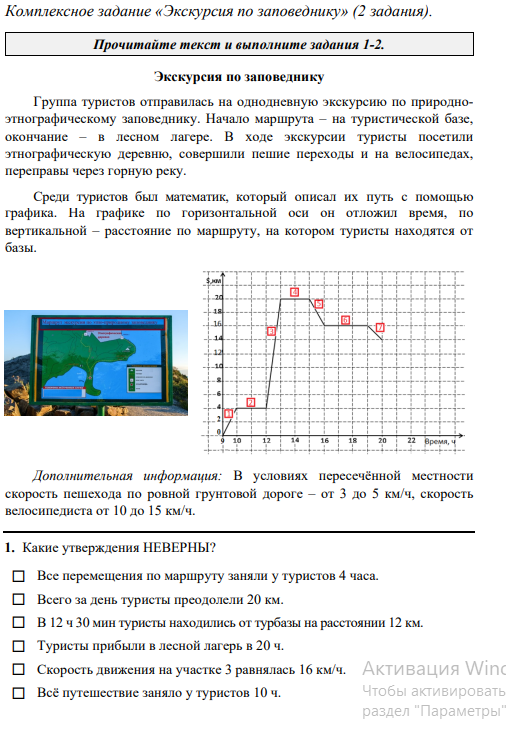 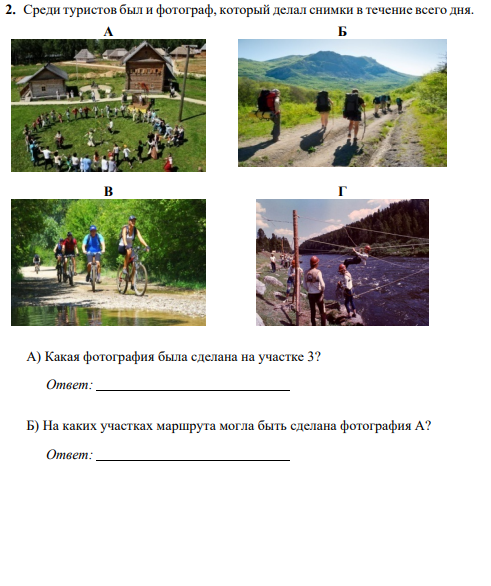 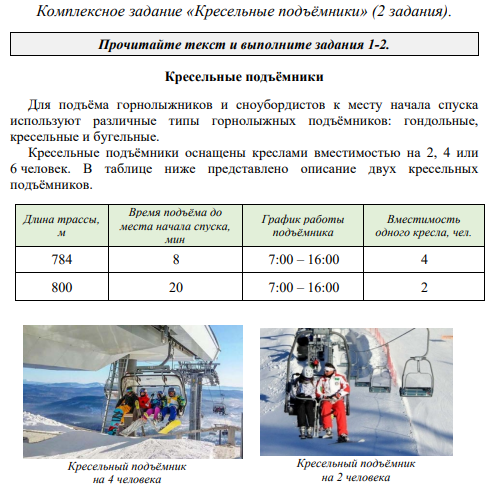 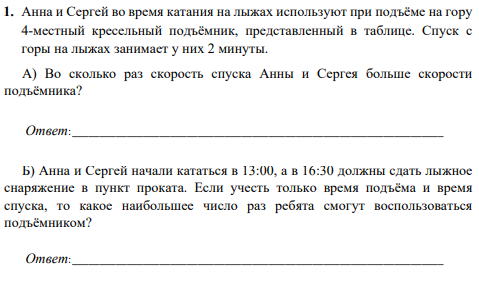 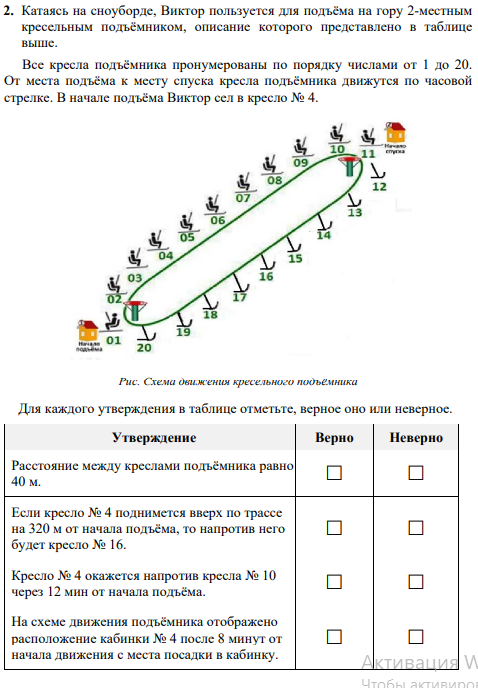 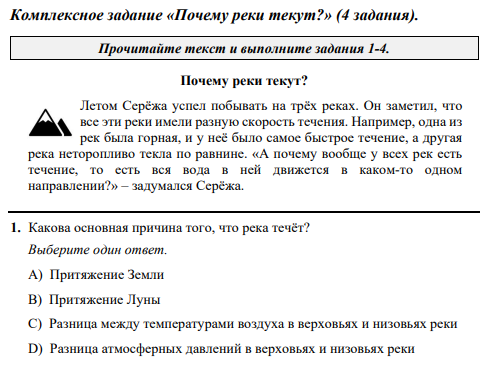 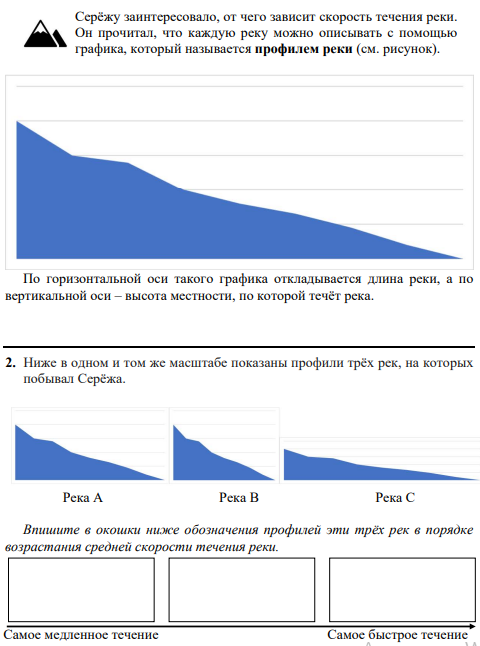 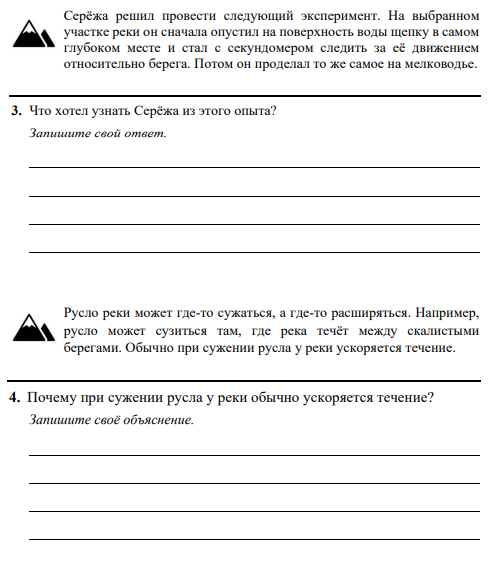 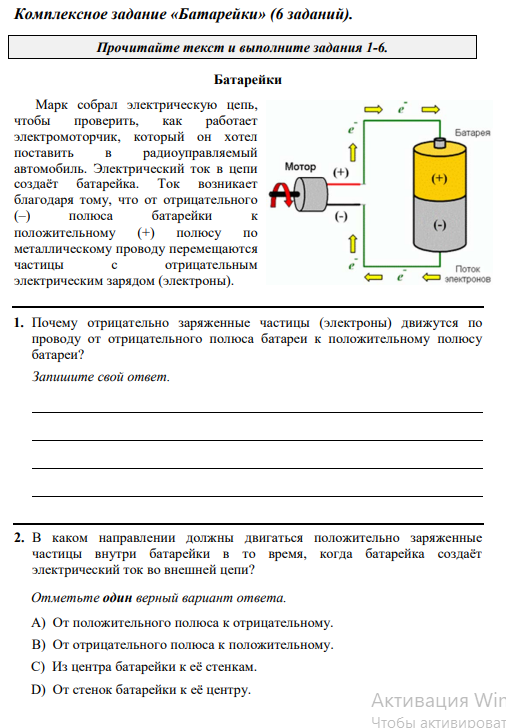 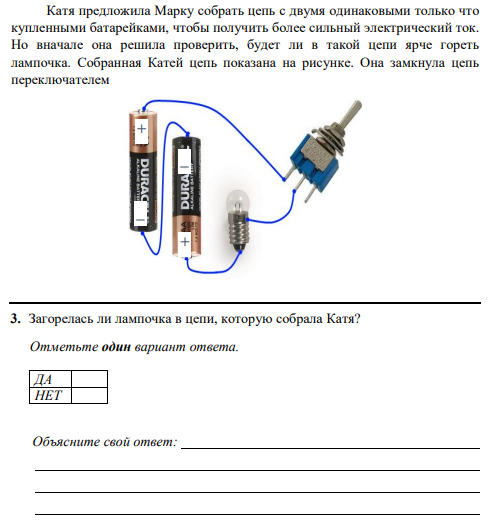 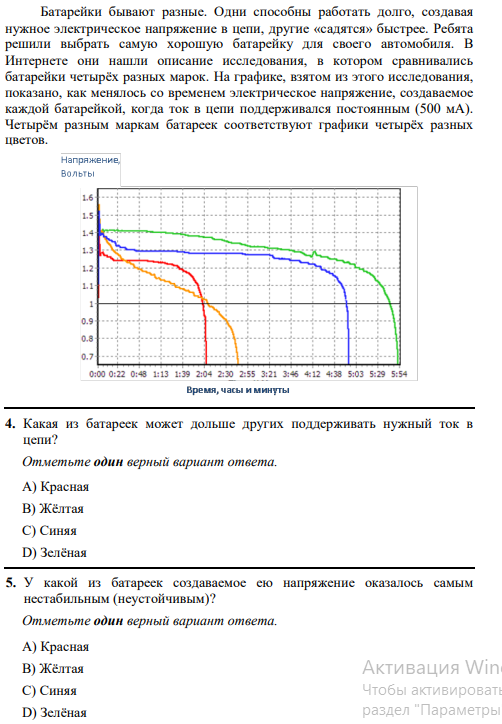 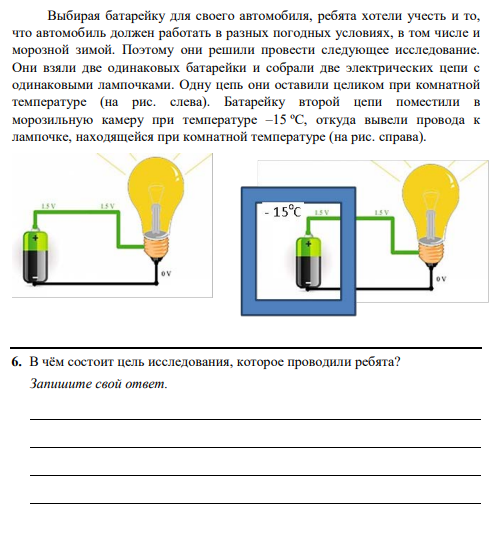 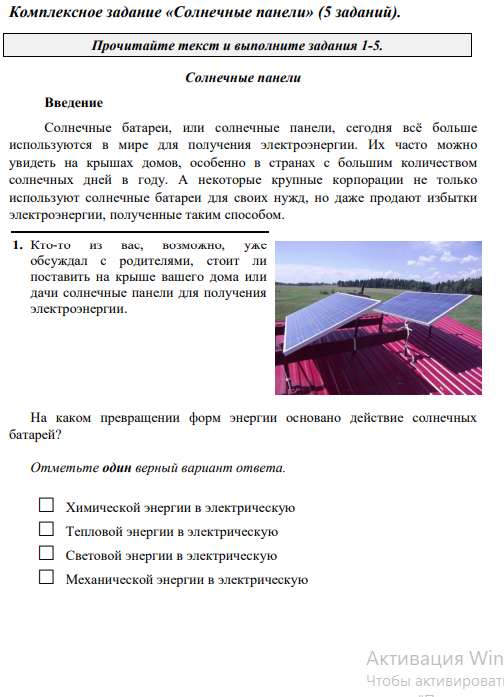 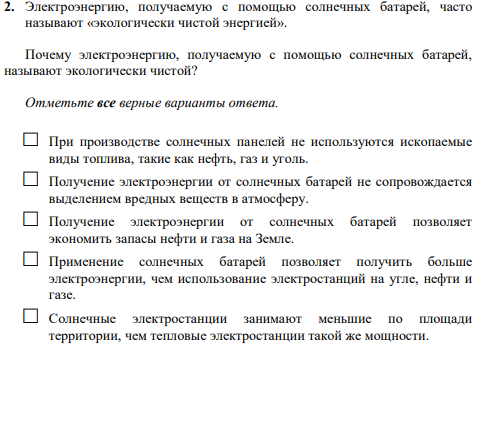 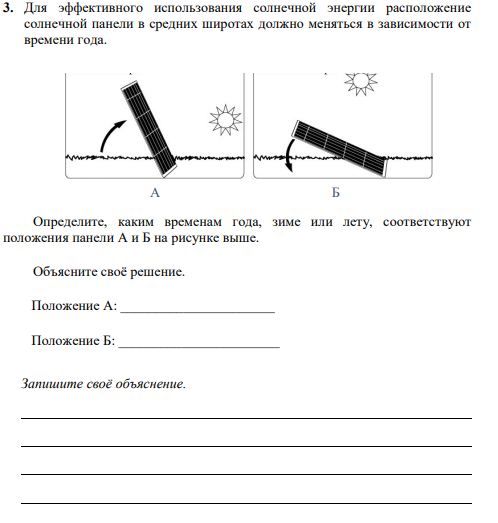 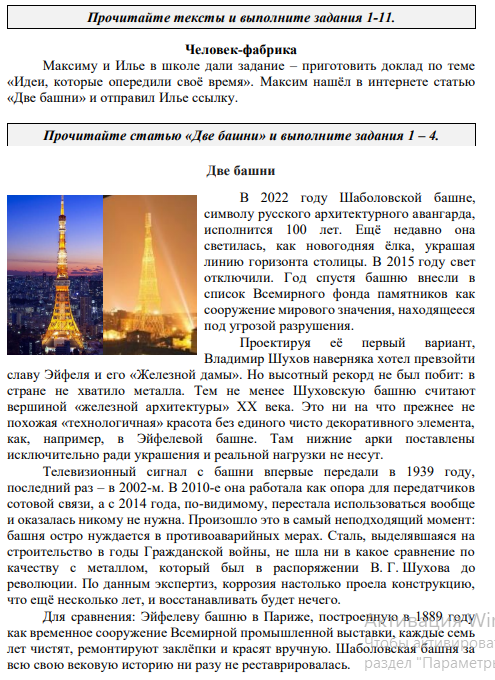 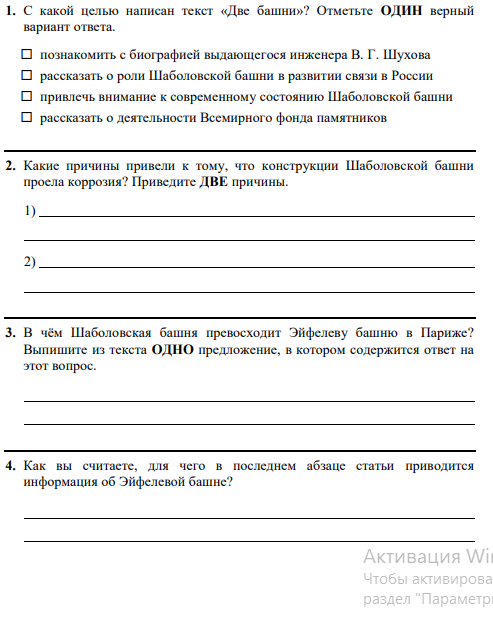 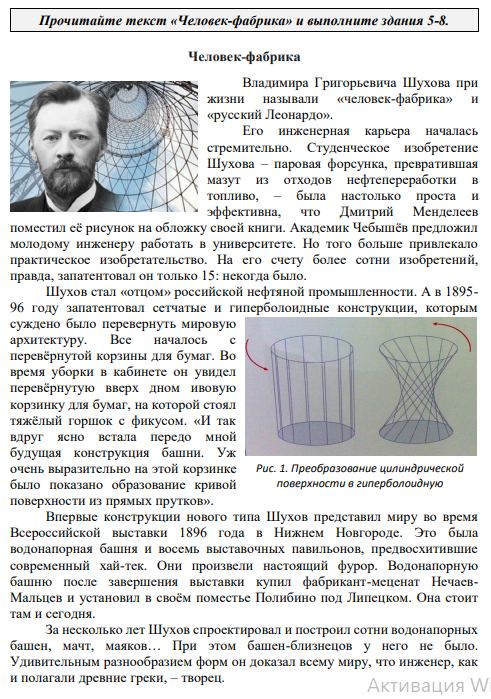 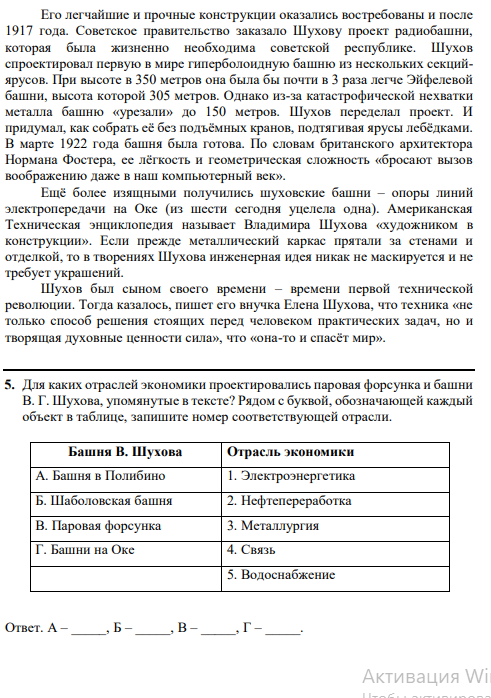 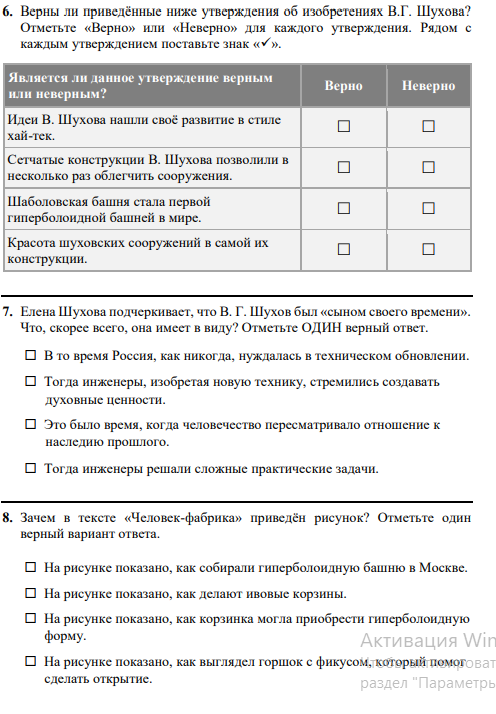 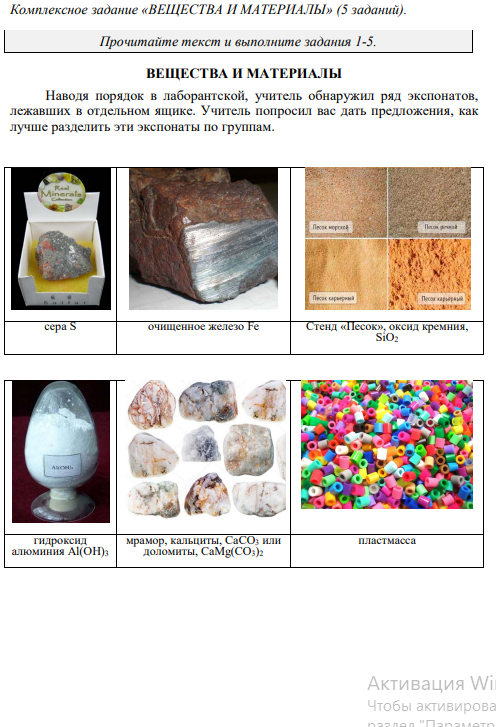 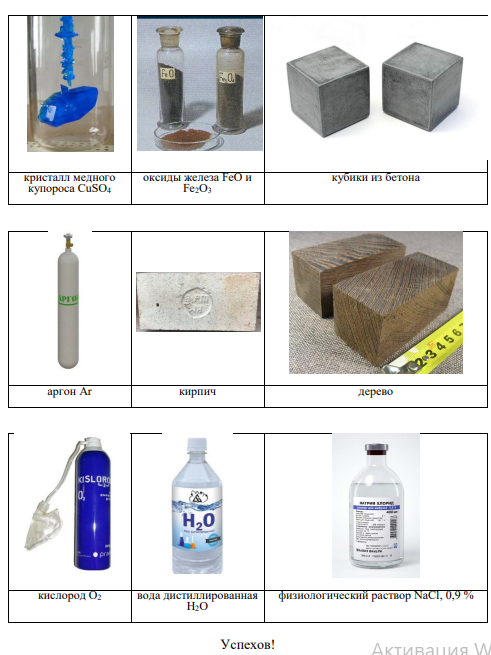 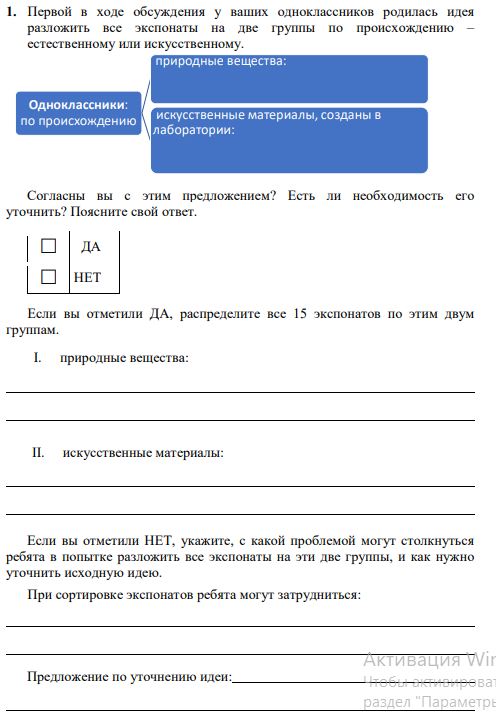 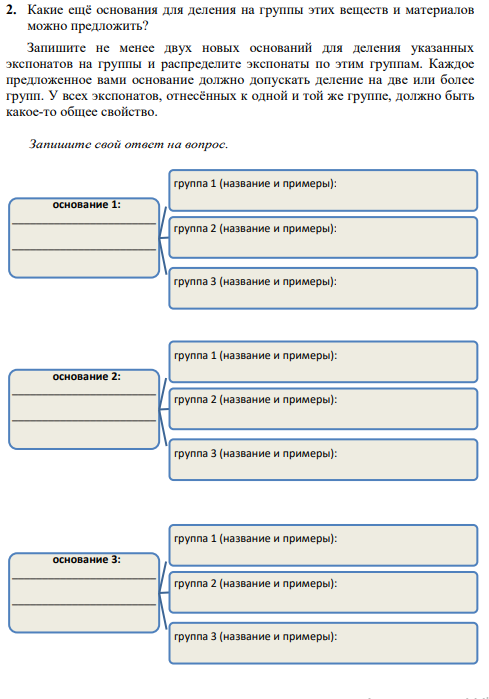 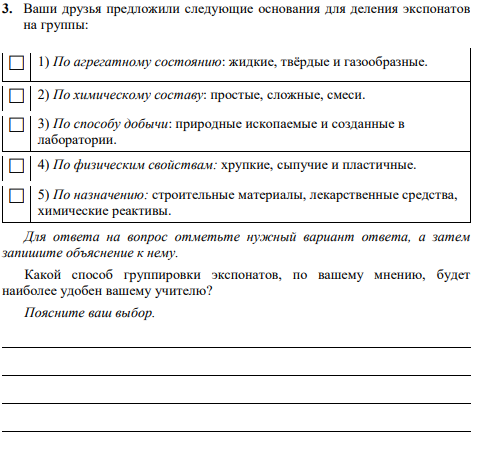 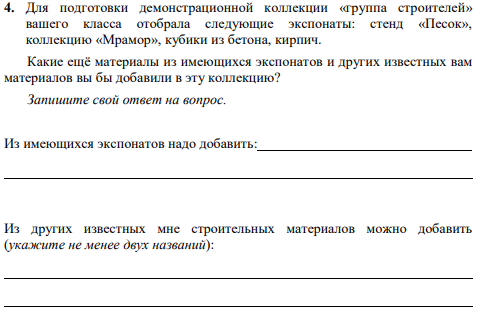 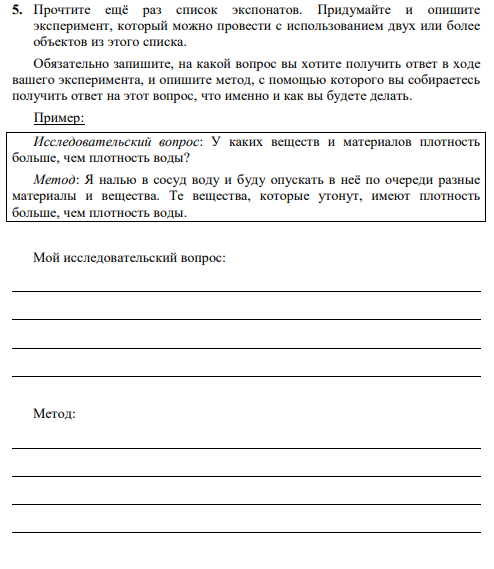 